Joomla paigaldamine (https://www.howtoforge.com/tutorial/how-to-install-joomla-on-debian-9/):Kui LAMP on paigaldatud, siis järgmisena tuleb alla laadida drupal. Pärast andmebaasi loomist vajab Joomla tühja MySQL andmebaasi. Seega peate Joomla installimiseks looma MySQL andmebaasi ja kasutaja.Kõigepealt logige MySQL-i kesta sisse järgmise käsuga:mysql -u root -pKui küsitakse, sisestage root-parool ja looge Joomla andmebaas järgmise käsuga:MariaDB [(none)]> CREATE DATABASE joomla_db;Seejärel looge kasutaja Joomla andmebaasi jaoks ja määrake parool järgmise käsuga:MariaDB [(none)]> CREATE USER joomla@localhost;
MariaDB [(none)]> SET PASSWORD FOR 'joomla'@'localhost' = PASSWORD("password");Järgmiseks peate määrama joomla_db õigused järgmise käsuga:MariaDB [(none)]> GRANT ALL PRIVILEGES ON joomla_db.* TO 'joomla'@'localhost' IDENTIFIED BY 'password' WITH GRANT OPTION;Seejärel loputage õigused järgmise käsuga:MariaDB [(none)]> FLUSH PRIVILEGES;Lõpuks väljuge MariaDB konsoolist järgmise käsuga:MariaDB [(none)]>quitApache, PHP ja MariaDB on installitud ja konfigureeritud. Nüüd on aeg Joomla installida. Joomla installimiseks peate alla laadima Joomla uusima versiooni. Võite selle alla laadida Git-hoidlast järgmise käsuga:wget https://github.com/joomla/joomla-cms/releases/download/3.7.3-rc1/Joomla_3.7.3-rc1-Release_Candidate-Full_Package.tar.gzKui Joomla on alla laaditud, tehke Joomlale kataloog ja pakkige alla laaditud failid Apache-veebi juurkataloogi järgmise käsuga:mkdir /var/www/html/joomlatar -xvzf Joomla_3.7.3-rc1-Release_Candidate-Full_Package.tar.gz -C /var/www/html/joomlaSeejärel muutke Joomla kataloogi omandiõigust ja andke sellele järgmine käsk:chown -R www-data:www-data /var/www/html/joomlachmod -R 777 /var/www/html/joomlaJärgmiseks peate looma Joomla jaoks Apache-virtuaalhosti faili. Seda saate teha, luues failis / etc / apache2 / sites-available / directory joomla.conf faili.nano /etc/apache2/sites-available/joomla.confsinna kirjutage:<VirtualHost *:80>DirectoryIndex index.phpDocumentRoot /var/www/html/joomlaServerName 10.252.76.104ServerAlias www.yourdomain.com<Directory /var/www/html/joomla>Options FollowSymLinksAllowOverride AllOrder allow,denyallow from all</Directory>ErrorLog /var/log/apache2/joomla-error_logCustomLog /var/log/apache2/joomla-access_log common</VirtualHost>Pange kindlasti oma IPSalvestage ja sulgege fail, mille olete lõpetanud.Seejärel peate virtuaalset vaikefaili blokeerima ja Joomla virtualhost faili lubama. Seda saab teha järgmise käsuga:a2dissite 000-defaulta2ensite joomlaLõpuks laadige Apache-teenus uuesti, et neid muudatusi järgmise käsuga rakendada:systemctl restart apache2Kui nüüd kirjutate veebibrauserisse oma serveri IP ja kaldkriipsuga Joomla, avaneb selline pilt: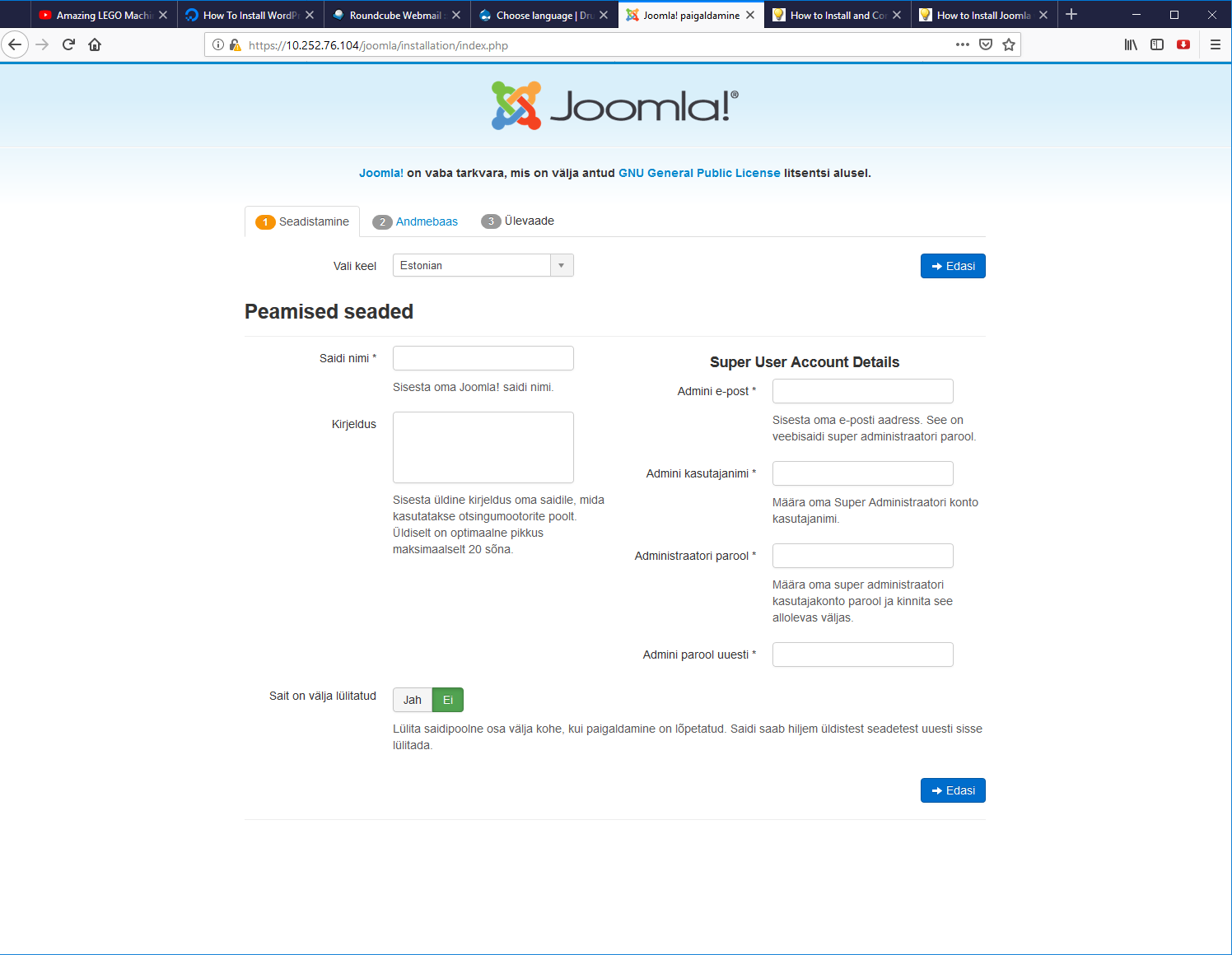 Õnnitleme!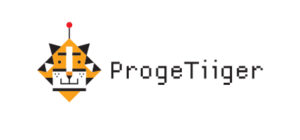 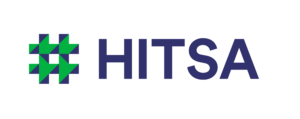 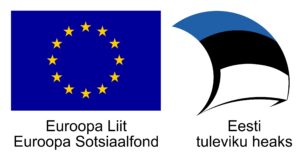 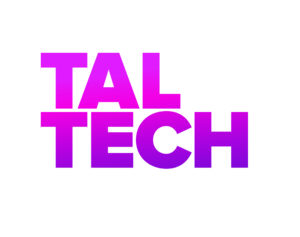 